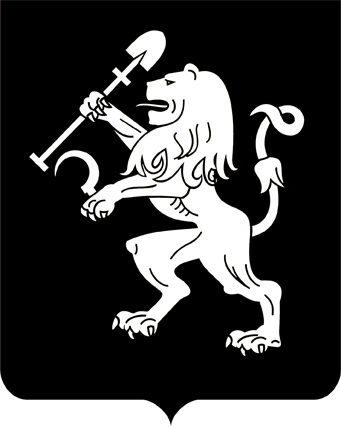 АДМИНИСТРАЦИЯ ГОРОДА КРАСНОЯРСКАРАСПОРЯЖЕНИЕО проведении аукциона на право заключения договора о комплексном развитии несмежных территорий нежилой застройки города Красноярска по ул. ШахтеровВ соответствии с Градостроительным кодексом Российской Федерации, Правилами проведения торгов на право заключения договора               о комплексном развитии территории, утвержденными постановлением Правительства Российской Федерации от 04.05.2021 № 701, Порядком определения начальной цены торгов (конкурса или аукциона) на право заключения договора о комплексном развитии территории в случае,                если решение о комплексном развитии территории принято Прави-тельством Красноярского края или главой местной администрации             муниципального образования Красноярского края, утвержденным               постановлением Правительства Красноярского края от 30.09.2021               № 708-п, Регламентом взаимодействия органов администрации города при принятии решений о комплексном развитии территории города, утвержденным распоряжением администрации города от 25.05.2022              № 145-р, решением о комплексном развитии несмежных территорий нежилой застройки города Красноярска по ул. Шахтеров, утвержденным постановлением администрации города от 30.01.2023 № 57, руководствуясь статьями 45, 58, 59 Устава города Красноярска, распоря-жением Главы города от 22.12.2006 № 270-р:1. Провести аукцион на право заключения договора о комплексном развитии несмежных территорий нежилой застройки города Красноярска общей площадью 180 854 +/- 148,84 кв. м по ул. Шахтеров (далее – Территория нежилой застройки) в срок 6 месяцев со дня вступления в силу настоящего распоряжения.2. Определить начальную цену аукциона на право заключения               договора о комплексном развитии Территории нежилой застройки                 на основании отчета независимого оценщика в размере 10 000 000            (десять миллионов) рублей 00 копеек и сумму задатка – 100%                         от начальной цены аукциона в размере 10 000 000 (десять миллионов) рублей 00 копеек.3. Департаменту градостроительства администрации города                выступить от имени администрации города организатором аукциона.4. Настоящее распоряжение опубликовать в газете «Городские              новости» и разместить на официальном сайте администрации города.5. Контроль за исполнением настоящего распоряжения оставляю       за собой.Заместитель Главы города –руководитель департамента градостроительства                                                        Д.Н. Веретельников14.02.2023№ 16-арх